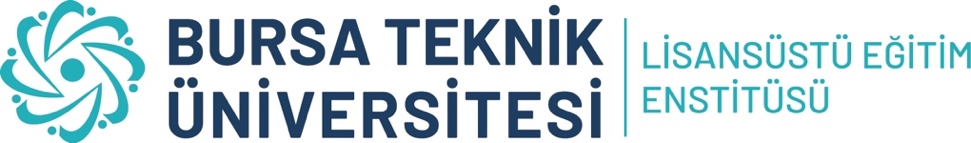 DERS AÇMA ÖNERİ FORMUDERS AÇMA ÖNERİ FORMUDERS AÇMA ÖNERİ FORMUDERS AÇMA ÖNERİ FORMUDERS AÇMA ÖNERİ FORMUAnabilim Dalı / Programı Anabilim Dalı Anabilim DalıDersin Türkçe AdıDersin İngilizce AdıDersin DiliDersin Kodu(Enstitü tarafından verilecektir)(Enstitü tarafından verilecektir)(Enstitü tarafından verilecektir)(Enstitü tarafından verilecektir)Dersin Haftalık SaatleriT: U: K: AKTS: TarihDersi Verecek Öğretim ÜyeleriUnvanı, Adı Soyadı, Bölümü1-1-1-1-Dersi Verecek Öğretim ÜyeleriUnvanı, Adı Soyadı, Bölümü2-2-2-2-Dersin İçeriğiDersin Kitabı / 
Önerilen KaynaklarDersin Açılma GerekçesiAçılacak Ders Lisans ve Lisansüstü Mevcut Dersler ile Benzerlik Taşıyor mu? Benzerlik ve Farkını Açıklayınız.Açıklamalar:Ders adı altı (6) kelimeyi geçmemelidir.Açıklamalar:Ders adı altı (6) kelimeyi geçmemelidir.Açıklamalar:Ders adı altı (6) kelimeyi geçmemelidir.Açıklamalar:Ders adı altı (6) kelimeyi geçmemelidir.Açıklamalar:Ders adı altı (6) kelimeyi geçmemelidir.